Četvrtak (19.11.2020.)Sat 1=PERPZamoli nekog od odraslih da ti izreže sličice žute i crvene boje.  U tablicu rasporedi sličice koje su žute boje u jedan stupac, a one koje su crvene boje u drugi.                         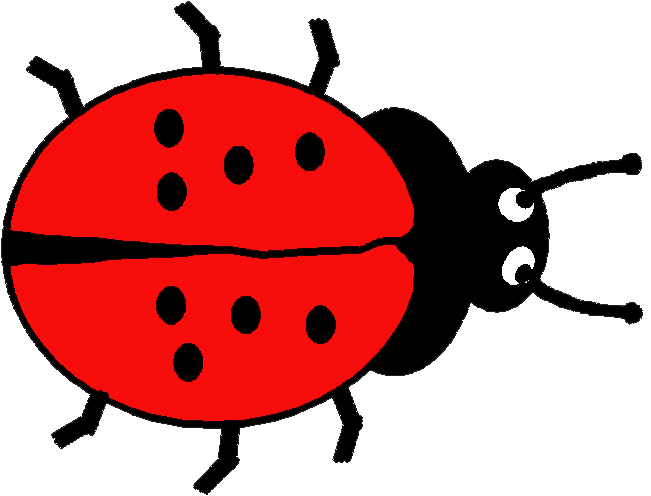 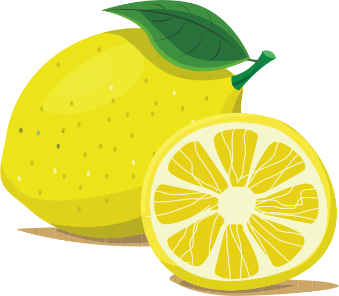 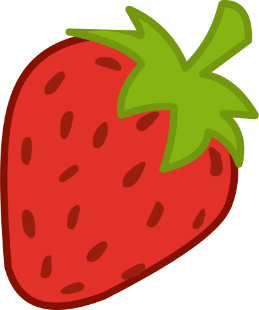 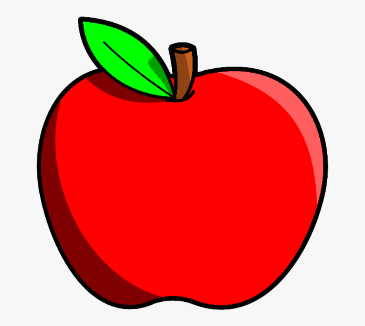 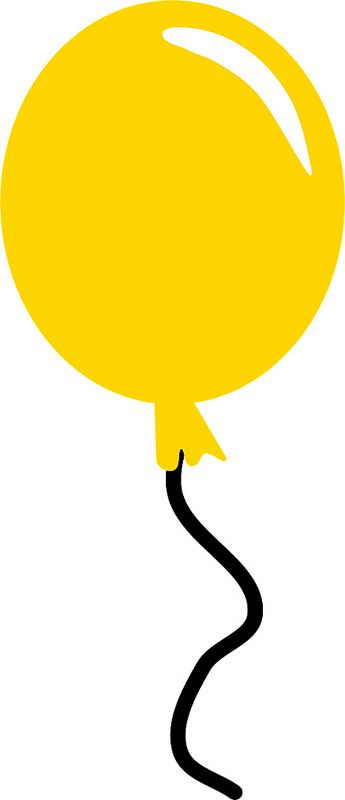 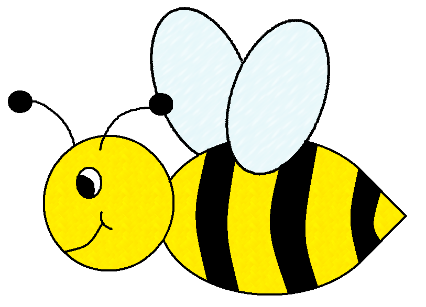 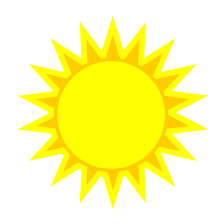 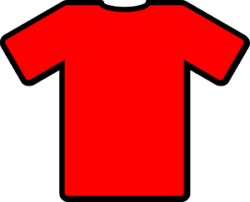 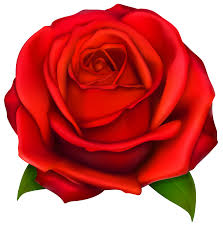 Sat 2= PERPBube bi htjele prijeći na drugu stranu. Tamo ih čekaju prijatelji. Povuci crtu kojom se moraju kretati. Crtu povuci s lijeva na desno.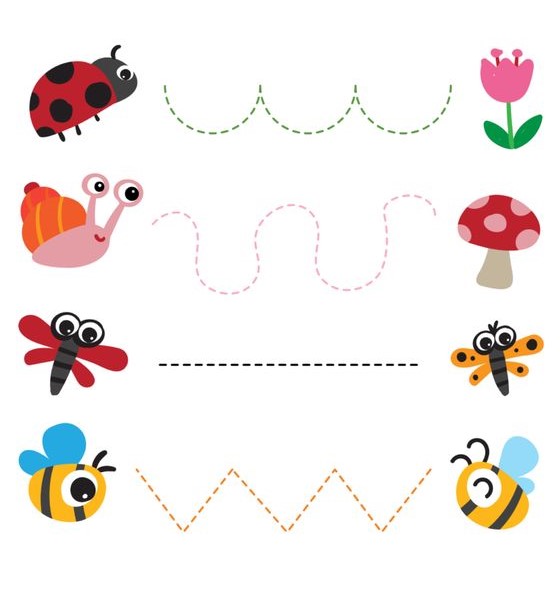 CRVENO ŽUTO